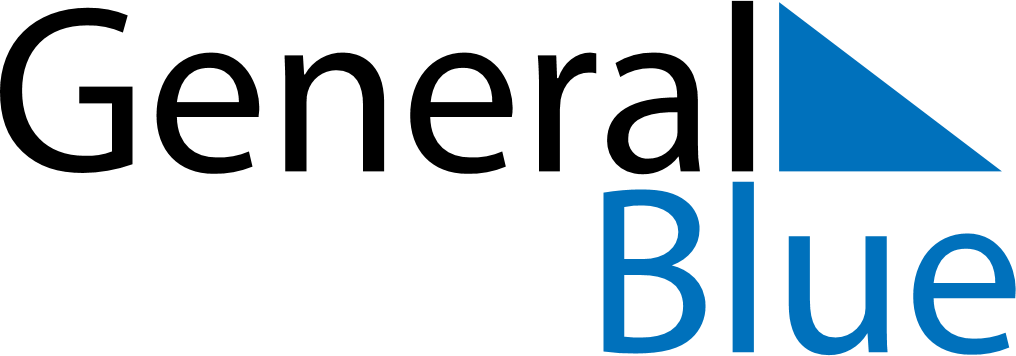 March 2027March 2027March 2027March 2027GuatemalaGuatemalaGuatemalaMondayTuesdayWednesdayThursdayFridaySaturdaySaturdaySunday123456678910111213131415161718192020212223242526272728Maundy ThursdayGood FridayEaster SaturdayEaster SaturdayEaster Sunday293031